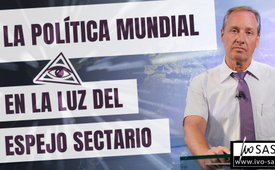 La política mundial en la luz de criterias sobre sectas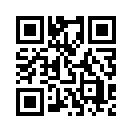 Aquí la política mundial actual se mide por una vez a la luz de un espejo de secta. La medida en que una institución es una secta no depende de lo grande o activa que sea, sino de hasta qué punto abusa del conjunto mayor para sus propios intereses egoístas. Por tanto, incluso un Estado puede convertirse en una secta si se eleva por encima del bien común. El "Gran Reset" entra en escena. Encontrará una gran cantidad de información sobre el "Gran Reset" en EXPRESS ZEITUNG 40/Junio 21. ¡Una lectura obligatoria!Hoy medimos la política mundial actual a la luz de un espejo de secta:
Las sectas están gobernadas por líderes cuyas declaraciones no pueden ser cuestionadas.
Las sectas prevén la regulación de muchos ámbitos de la vida.
Las sectas tienen un mecanismo de control para supervisar el comportamiento de los miembros individuales.
¡Schwab está realmente manipulando, de manera fanática, una especie de colapso controlado de todo el viejo sistema económico del mundo entero! [...] porque así pueden conseguir un poder único y garantizado, es decir, su pequeña dictadura mundial personal.
Por lo tanto, yo digo: ¡Gran Reset, sí, pero no con nosotros! A lo sumo con aquellos círculos económicos elitistas que, con un cálculo sectario, quieren degradar deliberadamente al resto del mundo hasta convertirlo en sus esclavos económicos.de Ivo SasekFuentes:EXPRESS ZEITUNG, Ausgaben 32 und 33/2020
EXPRESS ZEITUNG, Ausgabe 40/2021

Klaus Schwab y Terry Mahler en su libro "Covid-19: Great Reset", versión alemana, 2020, 

Sitio web del FEM: www.weforum.orgEsto también podría interesarle:---Kla.TV – Las otras noticias ... libre – independiente – no censurada ...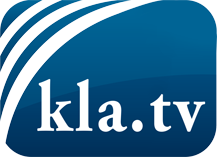 lo que los medios de comunicación no deberían omitir ...poco escuchado – del pueblo para el pueblo ...cada viernes emisiones a las 19:45 horas en www.kla.tv/es¡Vale la pena seguir adelante!Para obtener una suscripción gratuita con noticias mensuales
por correo electrónico, suscríbase a: www.kla.tv/abo-esAviso de seguridad:Lamentablemente, las voces discrepantes siguen siendo censuradas y reprimidas. Mientras no informemos según los intereses e ideologías de la prensa del sistema, debemos esperar siempre que se busquen pretextos para bloquear o perjudicar a Kla.TV.Por lo tanto, ¡conéctese hoy con independencia de Internet!
Haga clic aquí: www.kla.tv/vernetzung&lang=esLicencia:    Licencia Creative Commons con atribución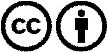 ¡Se desea la distribución y reprocesamiento con atribución! Sin embargo, el material no puede presentarse fuera de contexto.
Con las instituciones financiadas con dinero público está prohibido el uso sin consulta.Las infracciones pueden ser perseguidas.